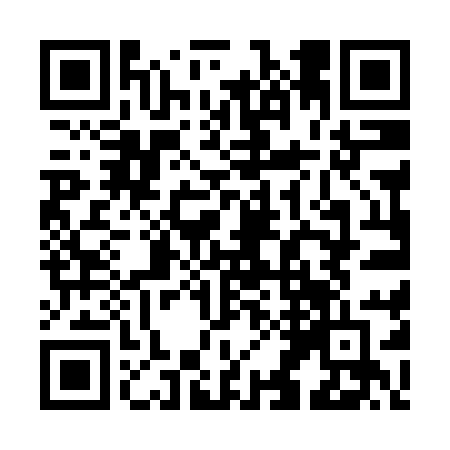 Ramadan times for Santander, Cantabria, SpainMon 11 Mar 2024 - Wed 10 Apr 2024High Latitude Method: Angle Based RulePrayer Calculation Method: Muslim World LeagueAsar Calculation Method: HanafiPrayer times provided by https://www.salahtimes.comDateDayFajrSuhurSunriseDhuhrAsrIftarMaghribIsha11Mon5:595:597:341:255:297:177:178:4712Tue5:575:577:321:255:307:187:188:4813Wed5:555:557:301:255:317:207:208:4914Thu5:535:537:291:245:327:217:218:5115Fri5:515:517:271:245:337:227:228:5216Sat5:495:497:251:245:347:237:238:5317Sun5:475:477:231:235:357:247:248:5518Mon5:465:467:211:235:367:267:268:5619Tue5:445:447:201:235:377:277:278:5720Wed5:425:427:181:235:387:287:288:5921Thu5:405:407:161:225:397:297:299:0022Fri5:385:387:141:225:407:307:309:0123Sat5:365:367:121:225:417:327:329:0324Sun5:345:347:111:215:427:337:339:0425Mon5:325:327:091:215:427:347:349:0526Tue5:305:307:071:215:437:357:359:0727Wed5:285:287:051:205:447:367:369:0828Thu5:265:267:031:205:457:387:389:1029Fri5:245:247:021:205:467:397:399:1130Sat5:225:227:001:205:477:407:409:1231Sun6:206:207:582:196:488:418:4110:141Mon6:186:187:562:196:488:428:4210:152Tue6:156:157:552:196:498:438:4310:173Wed6:136:137:532:186:508:458:4510:184Thu6:116:117:512:186:518:468:4610:205Fri6:096:097:492:186:528:478:4710:216Sat6:076:077:482:176:528:488:4810:237Sun6:056:057:462:176:538:498:4910:248Mon6:036:037:442:176:548:518:5110:269Tue6:016:017:422:176:558:528:5210:2710Wed5:595:597:412:166:568:538:5310:29